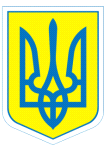 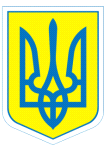 НАКАЗ04.06.2021                                м.Харків                                           № 68Про  стан  харчування у 2020/2021 навчальному роціОрганізація харчування учнів та вихованців закладу освіти  у 2020/2021 навчальному  році здійснювалася у суворій відповідності до законів України «Про освіту», «Про загальну середню освіту», керуючись постановами Кабінету Міністрів України від 02.02.2011 № 116 «Про затвердження Порядку надання послуг з харчування дітей у дошкільних, учнів у загальноосвітніх та професійно-технічних закладах, операції з надання яких звільняються від обкладення податком на додану вартість» (із змінами) та від 22.11.2004 № 1591 «Про затвердження норм харчування у навчальних та оздоровчих закладах» (із змінами), наказами Міністерства охорони здоров’я України та Міністерства освіти і науки України від 01.06.2005 № 242/329 «Про затвердження Порядку організації харчування дітей у навчальних та оздоровчих закладах», зареєстрованим у Міністерстві юстиції України  від 15 червня 2005 року за № 661/10941, Міністерства аграрної політики та продовольства України  від 01.10.2012   № 590 «Вимоги щодо розробки, впровадження та застосування постійно діючих процедур, заснованих на принципах Системи управління безпечністю харчових продуктів (НАССР)», Міністерства аграрної політики та продовольства України від 08.08.2019  № 446 (затверджує АКТ, складений за результатами державного аудиту щодо додержання операторами ринку вимог законодавства стосовно постійно діючих процедур, що засновані на принципах системи аналізу небезпечних факторів та контролю у критичних точках), з метою розробки, впровадження та застосування у закладі освіти постійно діючих процедур, заснованих на принципах Системи управління безпечністю харчових продуктів (НАССР).	Було видано накази  по закладу  від 26.11.2019 року № 187 «Про організацію групи HACCP» та від 18.02.2021 № 17 «Про проведення навчань групи HACCP».Вихованці дошкільних груп закладу освіти отримують харчування вартістю 85,61 грн. на день. Це дозволяє виконувати норми харчування дітей на 100%.Упродовж літнього оздоровчого періоду, на виконання п.1.4. «Інструкції з організації харчування дітей у дошкільних навчальних закладах», вартість харчування  буде  збільшено на 10% . У шкільному підрозділі закладу освіти вартість харчування становить 106,13 грн. на день. Аналіз дотримання норм харчування, затверджених Постановою Кабінету Міністрів  України від 22.11.2004 № 1591 показав, що норми харчування виконуються на 100%. Примірне двотижневе меню дошкільного та шкільного підрозділів узгоджено з Головним управлінням Держпродспоживслужби у Харківській області. Виготовлення страв у закладі освіти здійснюється у відповідності до  технологічних карток, складених сестрою з дієтичного харчування Артеменко Т.О.        Організація харчування здійснюється відповідно до узгоджених з Головним управлінням Держпродспоживслужби у Харківській області примірних двотижневих меню та  картотеки страв. У закладі освіти ведеться обов’язкова документація з організації харчування, а саме: - журнал «Бракераж сирої продукції» (номенклатурна справа 04-34);- журнал бракеражу готової продукції (номенклатурна справа 04-33);- журнал «Закладання продуктів» (номенклатурна справа 04-31);- журнал заявок на продукти  харчуванням (номенклатурна справа 04-32);- Документи (звіти, довідки, інформації)  щодо організації харчування дітей в закладі освіти (номенклатурна справа 04-08);- журнал здоров’я працівників харчоблоку (номенклатурна справа 04-36);- зошит обліку відходів (номенклатурна справа 04-27);Контроль за додержанням санітарно-гігієнічних вимог при організації харчування здійснюється медичними працівниками, адміністрацією закладу освіти та комісією з громадського контролю за харчуванням.Закупівля продуктів харчування для закладу освіти  у 2021 році проводилась на договірних засадах.  Постачальники продуктів харчування пройшли відповідну процедуру узгодження з Головним управлінням Держпродспоживслужби в  Харківській області. Ціни, за якими поставляються продукти харчування до закладу освіти, не перевищують середньостатистичним цінам у Харківській області. Усі продукти харчування сертифіковані, поставляються до закладу з відповідними документами про якість.Заклад освіти був забезпечений для миття посуду та плит: гірчицею, миючим засобом «Гала» для миття посуди в посудомийній машині, ополіскувач для посудомийної шини «Фея-4», засіб для чистки плит «ФЕРІ», «Гала», «Містер Мускул». Виходячи з вищевикладеного, з метою поліпшення умов харчування учнів та вихованців закладу освіти, забезпечення належного санітарно-епідеміологічного стану, попередження спалахів гострих кишкових отруєньНАКАЗУЮ: 1.Заступнику директора з виховної роботи Гавричковій В.Л.:1.1.   Забезпечити неухильне виконання вимог чинного законодавства України щодо організації харчування.Постійно1.2. Здійснювати контроль за виконанням вимог санітарного законодавства при організації харчування.Постійно2.Бухгалтеру Сінєнковій І.В. здійснювати систематичний контроль за:2.1. Дотриманням вартості харчування учнів та вихованців на день. Щодня2.2. Середньостатистичними цінами на продукти харчування.Щодня3.Контроль за виконанням наказу залишаю за собою.Директор                       Алевтина МОЧАЛІНАЗ наказом ознайомлені:      	     В.Гавричкова                           І.Сінєнкова                                              